وثائق التمديد الاستثنائي في سلك الدكتوراه (السنة الرابعة والخامسة):         	          2022-2023طلب التمديدتقرير مفصل ينجزه الطالب عن تقدم أشغال البحث في الأطروحة موقع من طرف الأستاذ(ة) المشرف، مع ذكر أسباب التأخير.تقرير الأستاذ(ة) مفصل مع تقييم تقدم أشغال البحث وذكر نسبة الأعمال المنجزة والتاريخ المرتقب للمناقشة (25%، 50%، 75%...).  طلب التمديد:2022-2023الاسم العائلي: .......................................................................................................................................................Nomالاسم الشخصي: ..............................................................................................................................................Prénomالتكوين: .....................................................................................................................................................Formation رقم التسجيل: ........................................................................................................................................N. Inscriptionالهاتف: ......................................................................................................................................................Téléphoneالبريد الإلكتروني المؤسساتي: ....................................................................................................................E-mail ……….اسم المشرف(ة): ................................................................................................................................    Nom Encadrantرأي وتوقيع الأستاذ(ة) المشرف(ة):  موافق	   غير موافقرأي وتوقيع مدير المركز:  موافق	   غير موافقرأي وتوقيع رئيس المؤسسة: موافق	   غير موافق تطوان في: ...............................................Date:                          توقيع الطالب(ة)Signature:    السنة الرابعة والخامسة                       تقرير عن تقدم أشغال البحث (خاص بالأستاذ المشرف)        السنة الجامعية: 2022/2023اسم الطالب(ة):  .................................................................................................................................. Nom et prénomرقم التسجيل:  ......................................................................................................................................... N. Inscriptionالتكوين:  ....................................................................................................................................................... Formationالأستاذ(ة) المشرف(ة): ............................................................................................................................... Encadrantعنوان الأطروحة: ................................................................................................................................................... Sujet.............................................................................................................................................................................................تقرير عن تقدم الطالب(ة) في أشغال الأطروحة مع ذكر نسبة الأعمال المنجزة (25%، 50%، 75%...):......................................................................................................................................................................................................................................................................................................................................................................................................................................................................................................................................................................................................................................................................................................................................................................................................................................................................................................................................................................................................................................................................................................................................................................................................................................................................................................................................................................................................................................................................................................................................................................................................................................................................................................................................................................................................................................................................................................................................................................................................................................................................................................................................................................................................................................................................................................................................................................................................................................................................................................................................................................................................................................................................................................................................................................................................................................................................................توقيع المشرف(ة):جامعة عبد المالك السعديكلية الآداب والعلوم الإنسانيةتطوانمركز دراسات الدكتوراه في الآدابوالعلوم الإنسانية والترجمة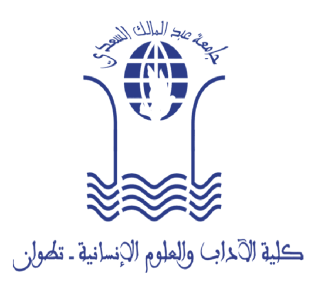 Université Abdelmalek EssaadiFaculté des Lettres et des Sciences HumainesTétouanجامعة عبد المالك السعديكلية الآداب والعلوم الإنسانيةتطوانمركز دراسات الدكتوراه في الآدابوالعلوم الإنسانية والترجمةUniversité Abdelmalek EssaadiFaculté des Lettres et des Sciences HumainesTétouanجامعة عبد المالك السعديكلية الآداب والعلوم الإنسانيةتطوانمركز دراسات الدكتوراه في الآدابوالعلوم الإنسانية والترجمةUniversité Abdelmalek EssaadiFaculté des Lettres et des Sciences HumainesTétouan